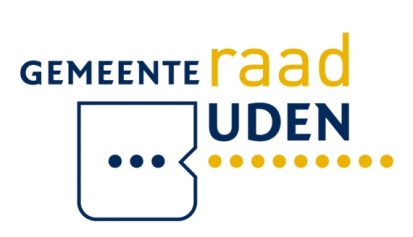 SCHRIFTELIJKE VRAAGArtikel 38 Reglement van orde voor de vergaderingenen andere werkzaamheden van de RaadANTWOORD OP SCHRIFTELIJKE VRAAGArtikel 38 Regelement van orde voor de vergaderingenen andere werkzaamheden van de RaadSchriftelijke vraag aan	 het college van burgemeester en wethouders 	 de burgemeesterOnderwerp: Vergoeding voor aangepaste auto/uitspraak Raad van BeroepAfdoening:	 schriftelijk	 mondelinge beantwoordingOndertekening:Ondertekening:Ondertekening:Ondertekening:Datum indiening:Fractie:Naam indiener:Antwoord door: 	 college van burgemeester en wethouders van Uden	  burgemeesterDatum: Antwoord: